LAB #3: Structural Efficiency 2.0Materials:	- 4 sheets of Newspaper (to start) 	- 60 cm Masking Tape           - Glue      - Scissors	      - WeightsObjective: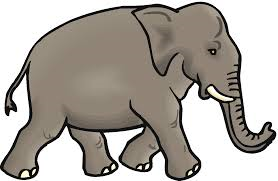 	To build the most efficient table from newspaperCriteria: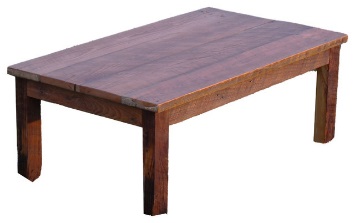 	Minimum height = 20cm	Maximum height = 30cmProcedure:	1. Create a design plan with sketches (3D if possible). 	2. Construct your structure. 	3. Test your prototype.	4. Identify and make improvements.	5. Calculate the mass of your final structure.	6. Test your final structure!Design Plan & SketchesReview:1) How did you decide on what to build?... Research?... Trial and Error?... Copied Someone Else’s?... Guessed?... _________________________________________________________________________________________________________2) Draw a diagram of your original design compared to your final design.	Original	Final3) Explain the improvements made to your original design. ______________________________________________________________________________________________________________________________________________________________________________________________________________________________________________________4) How did your structure fail? ___________________________________________________________________________________________________________________________________________________________________________5) Calculate your structure’s Structural Efficiency.	________________		÷		________________		=	________________	        live load				      	      dead load				structural efficiency6) If you were to complete this challenge again, what would you do differently? __________________________________________________________________________________________________________________________________7) Overall, how efficient was your structure?	0 = not efficient		1 = somewhat efficient		2 = efficient		3 = very efficient